ПРОЕКТ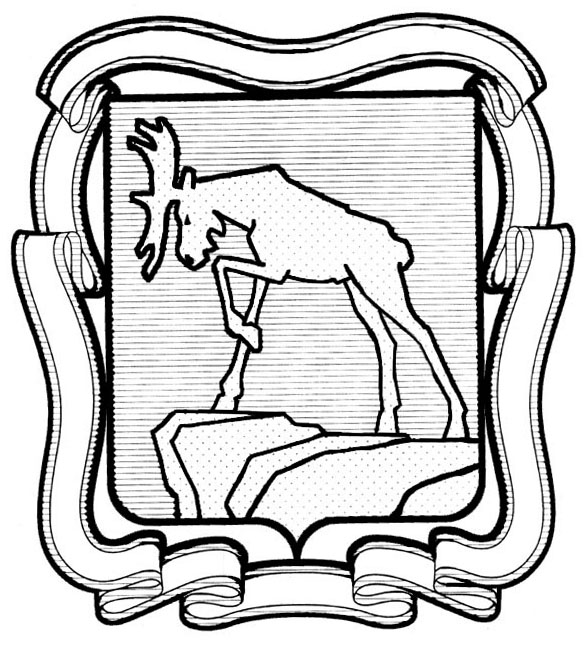 СОБРАНИЕ ДЕПУТАТОВ МИАССКОГО ГОРОДСКОГО ОКРУГА                                                         ЧЕЛЯБИНСКАЯ ОБЛАСТЬ     _____________________________ СЕССИЯ СОБРАНИЯ  ДЕПУТАТОВ МИАССКОГО ГОРОДСКОГО ОКРУГА ПЯТОГО СОЗЫВАРЕШЕНИЕ №_____от  _______________ г.Рассмотрев предложение Председателя Собрания депутатов Миасского городского округа Е.А. Степовика об отмене Решения Собрания депутатов Миасского городского округа № 23 от 27.03.2020г. «О  назначении публичных слушаний по вопросу «Об исполнении бюджета Миасского городского округа за 2019 год», в  связи с изданием Указа Президента Российской Федерации от 02.04.2020 № 239 «О мерах по обеспечению санитарно-эпидемиологического благополучия населения на территории Российской Федерации в связи с распространением новой коронавирусной инфекции (COVID-19)», Распоряжения Правительства Челябинской области от 03.04.2020 г. № 190-рп «О внесении изменения в распоряжение Правительства Челябинской области от 18.03.2020 г. № 146-рп», учитывая рекомендации постоянной комиссии по вопросам экономической и бюджетной политики,  руководствуясь Федеральным законом  от 06.10.2003 г. №131-ФЗ «Об общих принципах организации местного самоуправления в Российской Федерации» и Уставом Миасского городского округа, Собрание депутатов Миасского городского округаРЕШАЕТ:1. Отменить Решение Собрания депутатов Миасского городского округа     № 23 от 27.03.2020г. «О назначении публичных слушаний по вопросу «Об исполнении бюджета Миасского городского округа за 2019 год. 2. Настоящее Решение опубликовать в установленном порядке.3. Контроль исполнения Решения возложить на постоянную комиссию по вопросам экономической и бюджетной политики.Председатель Собрания депутатовМиасского городского округа                                                                                    Е.А. Степовик